Тема. Віднімання векторівМета: закріпити та розширити знання учнів про вектор; дати означення різниці векторів , сформувати вміння будувати різницю векторів, навчити виражати одні вектори через інші; вивчити властивості віднімання векторів; формувати вміння використовувати вивчені означення та властивості до розв’язування задач; розвивати усну мову, абстрактне мислення; виховувати акуратність, культуру математичного запису і побудов.Обладнання: конспект уроку, кольорова крейда, підручник  геометрія 9 клас , А.Г. Мерзляк.Тип уроку: комбінований.Вимоги до рівня підготовки учнів: описують віднімання векторів; відкладають вектор, що дорівнює різниці векторів; формулюють властивості різниці векторів; застосовують вивчені означення та властивості до розв'язування задач.ХІД УРОКУІ. Організаційний момент.Відмітити відсутніх в класі. Перевірити підготовку учнів до уроку (наявність робочого зошита, щоденника, олівця, лінійки).ІІ. Перевірка домашнього завдання.Перевірити наявність виконаного домашнього завдання. Відповісти на запитання, які виникли в учнів під час підготовки до уроку.ІІІ. Актуалізація опорних знань.Вправа: «Ти – мені, я – тобі». (запитання які можуть бути задані)1. Що називається вектором?2. Який вектор називається нульовим, одиничним?3. Що називається абсолютною величиною вектора?4. Які вектори називаються рівними?5. Сформулюйте правило побудови суми векторів за правилом трикутника і паралелограма.6. Сформулюйте теорему про координати суми векторів.Математичний диктант. Дано точки F(-5;3) та Q(2;-1) знайти: а) координати вектора ;б) довжину вектора ;г) довжину вектора .ІV. Постановка завдань, мети уроку.На попередньому уроці ви навчились додавати вектори, але як і з числами так і з векторами в практиці існує ще й дія віднімання. Сьогодні на уроці ми з вами розглянемо правило віднімання векторів, введемо нове поняття протилежні вектори. Розглянемо властивості віднімання векторів. Навчимося знаходити координати різниці векторів.V. Пояснення нового матеріалу.Означення. Різницею  векторів  і називається такий вектор , який при додаванні до вектора  дає вектор :  . Щоб побудувати вектор , який дорівнює різниці , треба від довільної точки А відкласти вектори:  і . тоді є різницею, оскільки Теорема. (Про координати різниці векторів)Якщо координати векторів і відповідно дорівнюють (а1 ; а2) і (b1 ; b2), то координати вектора = (а1 - b1; а2 - b2). (a1;a2) – (b1;b2) = (a1 – b1; a2 – b2). Доведіть цю теорему самостійно дома.З цієї теореми випливає означення.Означення. Протилежними векторами називають два ненульові вектори, які мають рівні довжини, але протилежно напрямлені.Вектор протилежний вектору , позначається .Очевидно, .Доведемо, що . Справді, якщо , то ;      Формула  дає інше означення операції віднімання: щоб відняти від деякого вектора  вектор , досить додати до нього протилежний вектор .З означень додавання і віднімання двох векторів та властивостей трикутника випливають властивості модулів двох векторів:  –  ≤  ≤  + ,VI. Закріплення вивченого матеріалу.Завдання №1. Накреслити попарно не колінеарні вектори  і побудувати вектори , , , , , .Завдання №2. Знайдіть координати векторів:  а)  – ;	б)  – ;	в)  – ;	г)  –  – .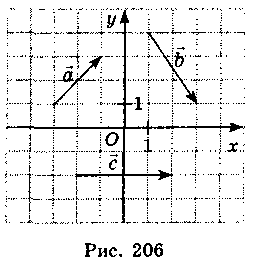 Завдання №3. Виразити кожен з векторів, зображених на малюнку через два інших. Відповідь. ;  ;  .Завдання №4. Спростити вираз: .Завдання №5. Знайти вектор х за умови: Завдання №6. У АВС:  АВ=6, ВС=8, В=900. Знайти  і .Завдання №7. Дано вектори (-4;6) і (-8;-3) знайти координати , якщо.Завдання №8. Відрізок ВВ1 – медіана АВС.  Виразити вектори , , ,  через вектори  і .Відповідь. ;  ;  ;  .Завдання №9. Дано вектори (4;-5) і (-1;7). Знайти координати .Завдання №10. (Додатково).   Накреслити вектори  так, щоб ,  побудувати вектори ,  ,  .VII. Підсумок уроку.Що називається різницею векторів?Які вектори називаються протилежними?Сформулюйте теорему про координати різниці векторів.На малюнку задано вектори. Виразіть  через Відповідь. ;  ;  VIII. Домашнє завдання.А.Г. Мерзляк, 9 клас, §-14, ст.122-126   №- 472, 491(б), 497.1. Сторона рівностороннього АВС дорівнює а. Знайти: а) ;    б) .2. Дано паралелограм АВСД. Виразити вектор через вектори  і , якщо а) ,  ;  б) ,  ;  в) ,  .Відповідь. а) ;  б) ;  в) .